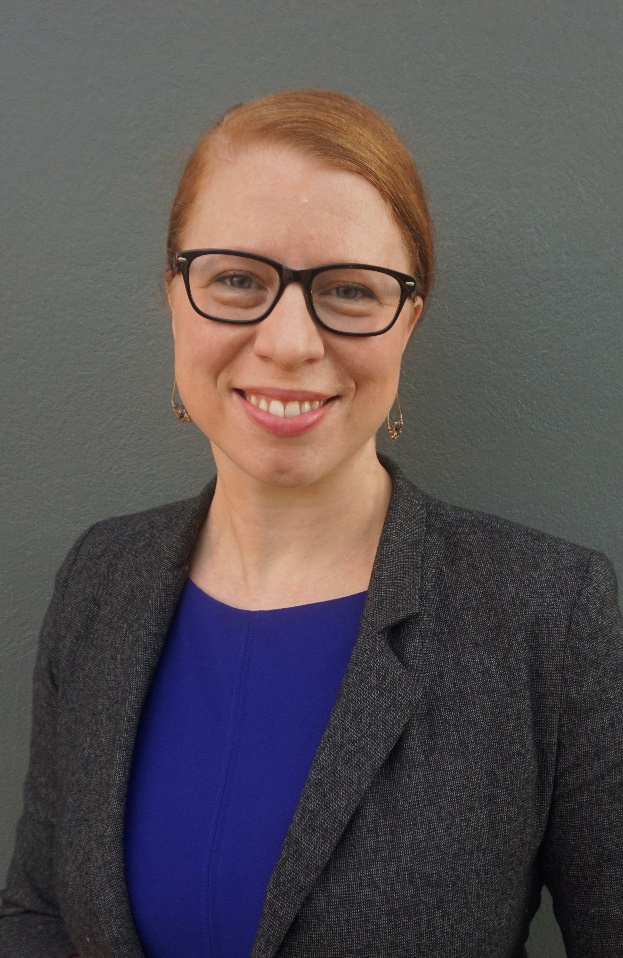 Emily Hyde is the Program Supervisor for the Multnomah County District Attorney's Office Victim Assistance Program. She oversees a team of 19 devoted victim advocates, restitution clerks and victim assistance specialists. She is dedicated to running a program that provides the most up-to-date and informed services to victims of crime. Emily has worked in the field of victim advocacy for over 18 years, in both system-based and community-based programs. This gives her a broad understanding and deep appreciation for the many roles advocates play in supporting victims and survivors as well as the benefits of working collaboratively. She is a member of the Multnomah Co. Domestic Violence Fatality Review Team, Family Violence Coordinating Council, Domestic Violence Enhanced Response Team, MCDA Mass Casualty Response Team and co-chairs the Multnomah Co. Sexual Assault Response Team.